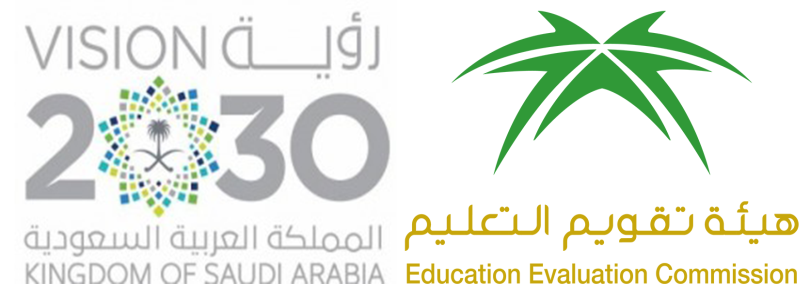 المركز الوطني للتقويم والاعتماد الأكاديمي National Center for Academic Accreditation and Evaluationتوصيف المقرر الدراسي  اسم المقرر: دراسات في السيرة النبوية  رمز المقرر: (  100 ) سلمنموذج توصيف مقرر دراسيالتعريف بالمقرر الدراسي ومعلومات عامة عنهالأهدافوصف المقرر الدراسي (ملاحظة: المطلوب هنا وصفٌ عام بالطريقة نفسها المستخدمة في النشرة التعريفية أودليل البرنامج). جدول مخرجات التعلم للمقررالإرشاد الأكاديمي للطلاب ودعمهممصادر التعلّمالمرافق المطلوبةتقويم المقرر الدراسي وإجراءات تطويره  تاريخ التوصيف:الفصل الأول1440/1439هـإسم المؤسسة التعليمية:جامعة الملك سعودالكلية/ القسم: التربية- قسم الدراسات الإسلاميةالكلية/ القسم: التربية- قسم الدراسات الإسلامية1. اسم المقرر الدراسي ورمزه: (100) سلم/ دراسات في السيرة النبوية2. عدد الساعات المعتمدة: 23. البرنامج (أو البرامج) الذي يقدم ضمنه المقرر الدراسي: (في حال وجود مقرر عام في عدة برامج، بيّن هذا بدلاً من إعداد قائمة بكل هذه البرامج)برنامج قسم الدراسات الإسلامية / مرحلة البكالوريوس /اعداد عام4. السنة أو المستوى الدراسي الذي يعطى فيه المقرر الدراسي:  مختلف5. المتطلبات السابقة لهذا المقرر (إن وجدت): لايوجد6. المتطلبات المتزامنة مع هذا المقرر (إن وجدت): لايوجد7. موقع تقديم المقرر، إن لم يكن في المقر الرئيس للمؤسسة التعليمية: المؤسسة التعليمية نفسها8. نمط الدراسة المتبع (اختر كل ما ينطبق):تعليقات:(في فقرة 3)استعمال البلاك بورد ومواقع أعضاء هيئة التدريس في التعليم.1- ما هدف المقرر الرئيس ؟التعريف بجوانب من حياة الرسول ﷺ ، والمراحل التي مرت بها دعوته وما وجهه ﷺ في سبيل الدعوة.2- اذكر بإيجاز أي خطط - يتم تنفيذها - لتطوير وتحسين  المقرر الدراسي . (مثل الاستخدام المتزايد لتقنية المعلومات أو مراجع الإنترنت، والتغييرات في  المحتوى كنتيجة للأبحاث الجديدة في مجال الدراسة).  ربط الجانب النظري بالجانب التطبيقي ما أمكن .الاستفادة من المراجع الالكترونية كمصادر إضافية للمقرر ، وأنشطة الطلاب.النظر باستمرار الى المقترحات المقدمة من الأعضاء والطلبة لتطوير المقرر.التنوع في استراتيجيات التدريس وطرق التقييم بما يتناسب مع المقرر وخصائص الطلاب.إقامة ورش عمل وحلقات نقاش بين الأعضاء لتبادل الخبرات وتطوير المقرر.وصف عام للمقرر: يتناول المقرر التعريف بالسنة وبيان مصادرها، وبيان مراحل الدعوة وخصائص كل مرحلة.دراسة غزواته ﷺ واستنباط الفوائد منها.بيان حقوقه ﷺ على امته.الموضوعات التي  ينبغي تناولها:الموضوعات التي  ينبغي تناولها:الموضوعات التي  ينبغي تناولها:قائمة الموضوعاتعدد الأسابيعساعات التدريس الوحدة الاولى : مفهوم السيرة النبوية، ومصادرها، وحال العرب قبل البعثة.12الوحدة الثانية : مراحل حياته ﷺ الأولى وما سبقها من مبشرات بنبوته.12الوحدة الثالثة: حياته ﷺ من الطفولة الى البعثة12الوحدة الرابعة: بعثته   ﷺ  وبدايات الدعوة في العهد المكي.12الوحدة الخامسة : أحداث و وقائع من العهد المكي.12الوحدة السادسة: المجتمع الإسلامي في المدينة ( العهد المدني12الوحدة السابعة: الغزوات الأولى12الوحدة الثامنة: غزوة بني النظير، الخندق، بني قريظة12الوحدة التاسعة : صلح الحديبية، مراسلة الملوك والأمراء12الوحدة العاشرة :  غزوة الفتح12الوحدة الحادية عشر: مرضه ﷺ ووفاته12الوحدة الثانية عشر: حقوق النبي  ﷺ على أمته.12إجمالي عدد ساعات المقرر وتوزيعها: 		إجمالي عدد ساعات المقرر وتوزيعها: 		إجمالي عدد ساعات المقرر وتوزيعها: 		إجمالي عدد ساعات المقرر وتوزيعها: 		إجمالي عدد ساعات المقرر وتوزيعها: 		إجمالي عدد ساعات المقرر وتوزيعها: 		إجمالي عدد ساعات المقرر وتوزيعها: 		محاضراتدروس إضافيةمعامل أو استديو تطبيقأخرىالمجموعساعات التدريس الفعلية2× 12----24الساعات المعتمدة2----2عدد ساعات الدراسة / التعلم الفردي (الإضافي) التي يقوم بها الطالب خلال أسبوعياً:ساعة واحدة  / 12 ساعة خلال الفصلمخرجات التعلم للمقرر وفقاً لمجالات الإطار الوطني للمؤهلات واتساقها مع طرق قياسها واستراتيجيات تدريسهايحدد الجدول التالي مجالات مخرجات التعلم الخمسة الواردة في الإطار الوطني للمؤهلاتأولاً: قم بملء الجدول بمخرجات تعلم المقرر، بحيث تكون قابلة للقياس حسب المطلوب في مجالات التعلم المناسبة.ثانياً: ضع استراتيجيات التدريس التي تناسب طرق التقييم و تتسق معها ومع مخرجات التعلم المستهدفة.ثالثاً: ضع طرق التقييم المناسبة التي تساعد على قياس وتقويم مخرجات التعلم بدقة، ويجب أن تتسق مخرجات تعلم المقرر المستهدفة وطرق تقييمها واستراتيجيات تدريسها لتشكل معاً عملية تعلم وتعليم متكاملة، مع ملاحظة أنه لا يلزم أن يتضمن كل مقرر مخرجات تعلم في كل مجال من مجالات التعلم.ممخرجات التعلم للمقرر وفقاً لمجالات الإطار الوطني للمؤهلاتاستراتيجيات التدريس للمقررطرق التقويم1المعرفةالمعرفةالمعرفة1-1أن يُعرف مفهوم السيرة النبوية.المحاضرة- الحوار والمناقشةالإختبارات1-2أن يذكر خصائص التشريع في العهد المكي.المحاضرة الإختبارات2المهارات المعرفيةالمهارات المعرفيةالمهارات المعرفية2-1أن يستنبط بعض الأحكام الفقهية من غزواته ﷺبحث قصيرتصحيح البحوث2-2أن يصف الأحداث والوقائع التي شكلت المجتمع الإسلامي في المدينة المنورة.حلقات نقاش تقييم حلقات النقاش3مهارات العلاقات الشخصية وتحمل المسؤولية مهارات العلاقات الشخصية وتحمل المسؤولية مهارات العلاقات الشخصية وتحمل المسؤولية 3-1أن يستشهد مع زملائه  بأدلة من القرآن الكريم على حقوقه ﷺالعصف الذهني عن طريق التعليم التعاونيتقييم نتائج التعليم التعاوني3-2أن يستنتج مع زملائه أهم الأحداث التي ترتبت على صلح الحديبية.كتابة تقريرتصحيح التقارير4مهارات الاتصال ومهارات تقنية المعلومات والمهارات العددية مهارات الاتصال ومهارات تقنية المعلومات والمهارات العددية مهارات الاتصال ومهارات تقنية المعلومات والمهارات العددية 4-1أن يبحث في البرامج الحاسوبية والمواقع المتخصصة في السيرة النبويةواجبات قصيرةتصحيح الواجبات4-2أن ينتقد الشبه المثارة حول السيرة النبوية في الشبكة العنكبوتيةكتابة مقالتصحيح المقال5المهارات النفسية الحركية (إن وجدت)المهارات النفسية الحركية (إن وجدت)المهارات النفسية الحركية (إن وجدت)5-1لايوجدجدول مهام تقويم الطلبة خلال الفصل الدراسي:جدول مهام تقويم الطلبة خلال الفصل الدراسي:جدول مهام تقويم الطلبة خلال الفصل الدراسي:جدول مهام تقويم الطلبة خلال الفصل الدراسي:ممهام التقويم المطلوبة (مثال: اختبار، مشروع جماعي، كتابة مقال، خطابة، تقديم شفهي، ملاحظة......الخ)الأسبوع المحدد لتسليمهنسبته من التقييم النهائي1الإختبار الفصلي	حسب خطة المقرر30%2الأنشطة والتكاليف.مستمر30%3الإختبار النهائي	حسب التقويم الدراسي40%ترتيبات إتاحة أعضاء هيئة التدريس والهيئة التعليمية للاستشارات والإرشاد الأكاديمي الخاص لكل طالب (مع ذكر مقدار الوقت الذي يتوقع أن يتواجد خلاله أعضاء هيئة التدريس لهذا الغرض في كل أسبوع).  4ساعات مكتبية1. أدرج – في قائمة - الكتب المقررة المطلوبة:-   دراسات في السيرة النبوية  ، مجموعة من المتخصصين بجامعة الملك سعود ، دار جامعة الملك سعود للنشر ، الاصدار الثالث 1440هـ 2. أدرج – في قائمة - المواد المرجعية الأساسية (المجلات العلمية والتقارير وغيرها):الرحيق المختوم، صفي الرحمن المباركفوري، التدمرية: الرياض، 1419هـفقه السيرة ،زيد الزيد ، التدمرية: الرياض،1424هـالموسوعة الميسرة في التعريف بنبي الرحمة ﷺ ، كرسي السيرة النبوية ودراساتها المعاصرة ،مطابع جامعة الملك سعود : الرياض، 1433هـ3. أدرج المواد الإلكترونية ومواقع الإنترنت ومواقع التواصل الاجتماعي وغيرها:موقع ملتقى أهل الحديثhttp://www.ahlalhdeeth.com/vb/موقع طريق الإسلام                                                      http://ar.islamway.net    /موقع الشيخ عبدالعزيز بن باز                                      http://www.binbaz.org.sa/4. أدرج أي مواد تعليمية أخرى مثل البرامج الحاسوبية، البرمجيات، والأسطوانات المدمجة:المكتبة الشاملةبيّن متطلبات المقرر الدراسي من المرافق بما في ذلك حجم القاعات الدراسية والمختبرات (أي عدد المقاعد داخل القاعات الدراسية والمختبرات، وعدد أجهزة الحاسب الآلي المتاحة، وغيرها):المباني (قاعات المحاضرات، والمختبرات، وقاعات العرض، والمعامل، وغيرها):قاعة دراسية مصادر تقنية (أدوات عرض البيانات، واللوحات الذكية، والبرمجيات وغيرها):المنصة الإلكترونيةمصادر أخرى (حددها: مثلاً اذا كان هناك حاجة إلى تجهيزات مخبرية خاصة، فاذكرها، أو أرفق قائمة بها):لايوجداستراتيجيات الحصول على التغذية الراجعة من الطلاب بخصوص فعالية التدريس:تقييم الطالب للمقرر الدراسي.تحليل نتائج الاختبارات التحريرية والشفوية(فصلية – نهائية)مناقشة الطلاب في استراتيجيات التدريس ومدى فاعلية كل منها.	استراتيجيات أخرى لتقويم عملية التدريس من قبل الأستاذ أو القسم:الاستفادة من خبرات  الأساتذة الآخرين الذين يدرسون نفس المقررعن طريق حلقات النقاش .إعداد ملف المقرر من قبل عضو هيئة التدريس.إجراءات تطوير التدريس:تنوع استراتيجيات التدريس.توثيق العلاقة مع الطلاب بما يخدم العملية التعليمية.التحديث المستمر لمفردات ومراجع المقرر.إجراءات التحقق من معايير إنجاز الطالب ( مثل: تدقيق تصحيح عينة من أعمال الطلبة بواسطة أعضاء هيئة تدريس مستقلين، والتبادل بصورة دوريةٍ لتصحيح الاختبارات أو عينة من الواجبات مع أعضاء هيئة تدريس من مؤسسة أخرى):تدقيق تصحيح عينة من أعمال الطلبة بواسطة أعضاء هيئة تدريس مستقلين من خارج القسم. التبادل بصورة دوريةٍ لتصحيح الاختبارات وعينات من الواجبات بين أعضاء هيئة التدريس بالقسم .صِف إجراءات التخطيط للمراجعة الدورية لمدى فعالية  المقرر الدراسي والتخطيط لتطويره:            - فحص عينة من التصحيح من قبل أستاذ آخر .             - مراجعة نتائج التقييم من قبل القسم .اسم منسق البرنامج: ا-د/ عبدالله بن برجساسم منسق البرنامج: ا-د/ عبدالله بن برجساسم منسق البرنامج: ا-د/ عبدالله بن برجساسم منسق البرنامج: ا-د/ عبدالله بن برجساسم منسق البرنامج: ا-د/ عبدالله بن برجساسم منسق البرنامج: ا-د/ عبدالله بن برجسالتوقيع:التاريخ24/3/1440هـ24/3/1440هـ